NAME: ORAFU FRANKLYNMATRIC NUMBER: 17/ENG01/025DEPARTMENT: CHEMICAL ENGINEERING4(a)CODEcommandwindowclcclose allsyms n(t)D=diff(n)eqn =(diff(n,t,2))-(diff(n,t))-(12*n)==144*t^3+12.5;cond1=D(0)==-0.5;cond2=n(0)==5;cond3=[cond1 cond2];sol=dsolve(ode,cond3);sol1=simplify(sol)t=[0:0.1:1.5]sol2=subs(sol1)plot(t,sol2)grid ongrid minoraxis tightOUTPUT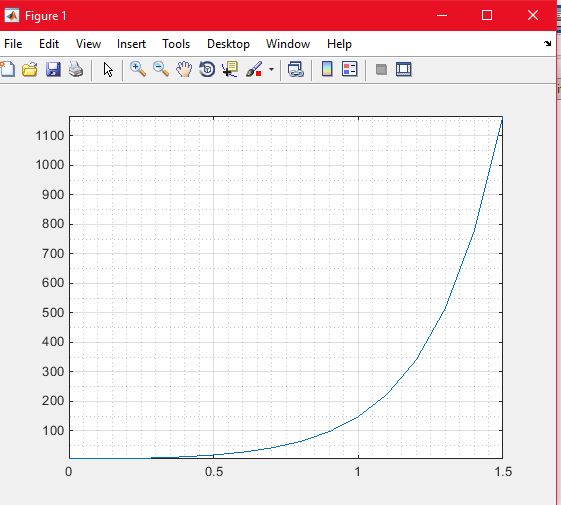 4(b)iCODEcommandwindowclearclcclose allsyms y(t) x(t)eqn1=diff(y,t)-2*x==exp(-2*t)eqn2=diff(x,t)+y==exp(-t)eqn3=[eqn1,eqn2]cond = [y(0)==0,x(0)==0][sol1 sol2]=dsolve(eqn3,cond)fplot(sol1)hold on fplot(sol2)legend('eqn1','eqn2','location','best')grid ongrid minoraxis tightOUTPUT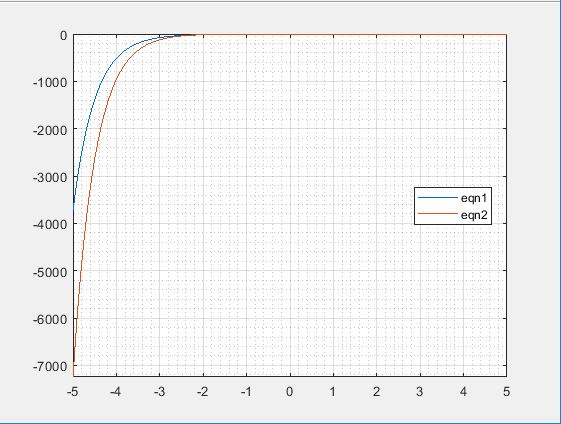 4(b)(ii)CODEcommandwindowclearclcclose allsyms y(t) x(t)eqn1=diff(y,t)-2*x==exp(-2*t)eqn2=diff(x,t)+y==exp(-t)eqn3=[eqn1,eqn2]cond = [y(0)==0,x(0)==0][solA solB]=dsolve(eqn3,cond)figure (1)fplot(solA)grid ongrid minorfigure (2)fplot(solB)grid ongrid minoraxis tightOUTPUT 1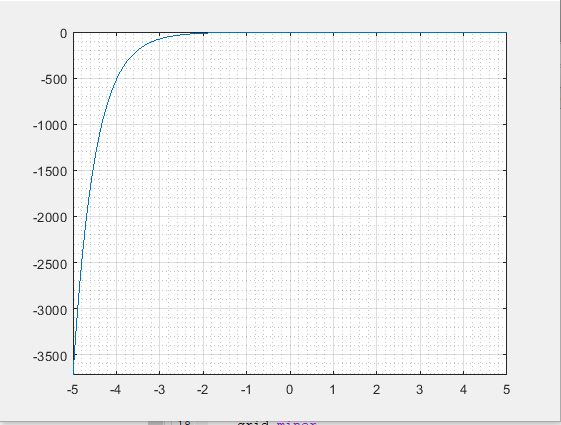 OUTPUT 2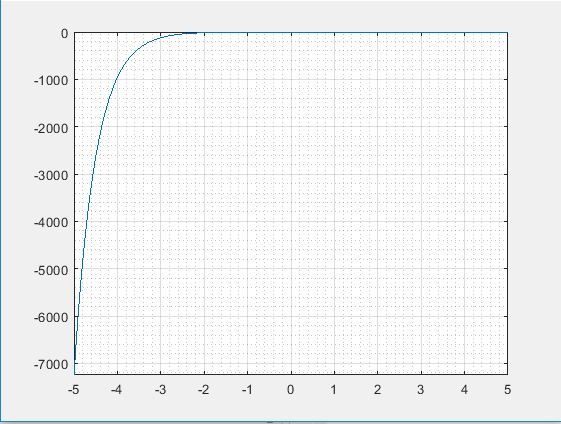 4c(i)commandwindowclcsyms w t k aeqn=k*exp(-a*t)*sin(5*w*t)*cos(3*w*t)solutionA=laplace(eqn)solutionB=simplify(solutionA)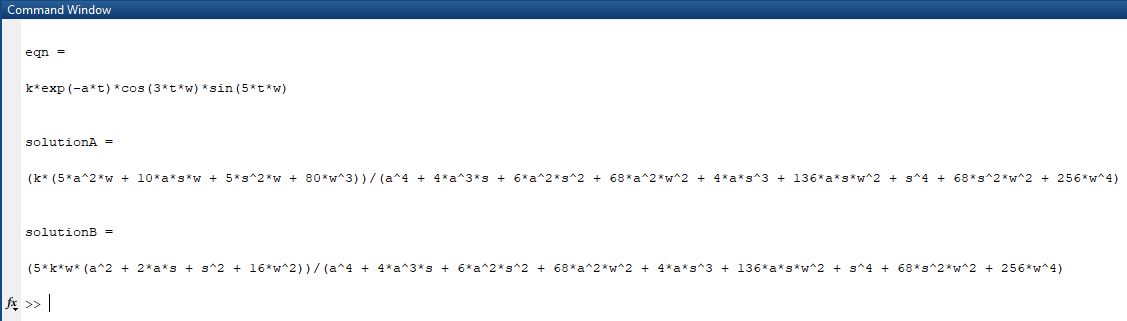 4c(ii)commandwindowclearclcsyms ssolve=((pi)/((s^2)+(15*pi^2*s)+(24*pi^3)))solution1=ilaplace(solve)solution2=simplify(solution1)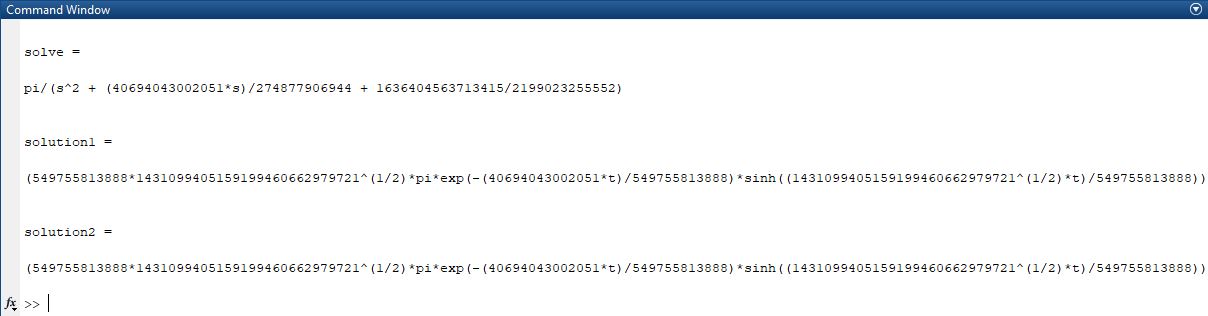 